כרטיסים ניתן לרכוש אצל שרה ליבני 0506378296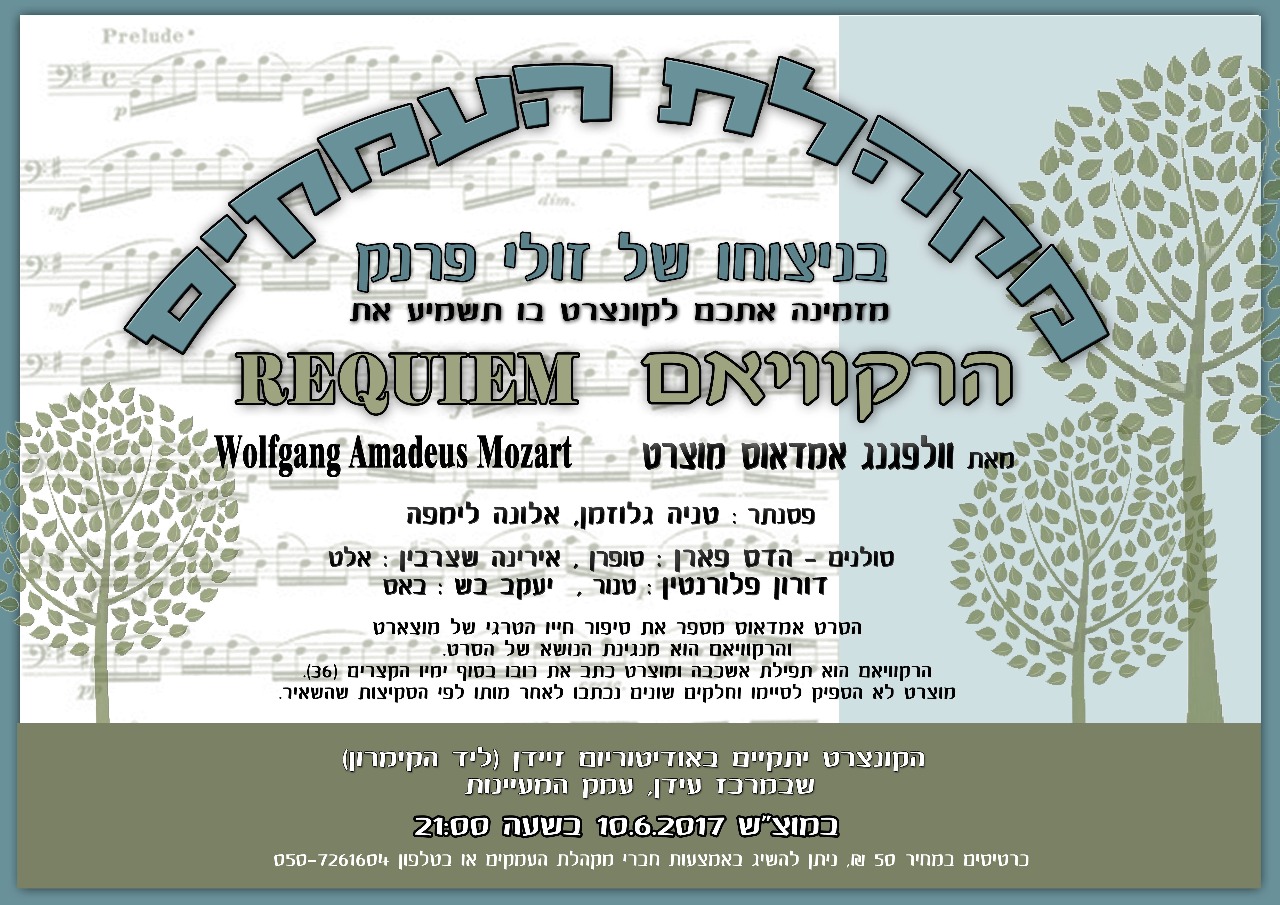 